Консультация для родителей«Деятельность педагогического коллектива по созданию безопасных условий при организации образовательного процесса»  консультацию подготовила: воспитатель Аверцева М. А.
    Проблема безопасности жизнедеятельности ребенка, т.е. достижение комфортных условий жизнедеятельности – первостепенные задачи учреждении образования.    Сегодня, несмотря на серьезные шаги, предпринимаемые в области законодательного регулирования вопросов обеспечения нормальных условий охраны труда, обновления нормативной базы, на практике еще в недостаточной мере устанавливаются первопричины тяжелых несчастных случаев с детьми.   Современная жизнь доказала необходимость обеспечения безопасности жизнедеятельности, потребовала обучения работников детских садов, родителей и детей безопасному образу жизни в сложных условиях социального, техногенного, природного и экологического неблагополучия.   Понятие безопасности жизнедеятельности в учреждении образования включает в себя следующие аспекты:1. Охрана жизни и здоровья детей2. Обеспечение безопасных условий труда сотрудников образовательного учреждения.3. Экологическая катастрофа4. Терроризм.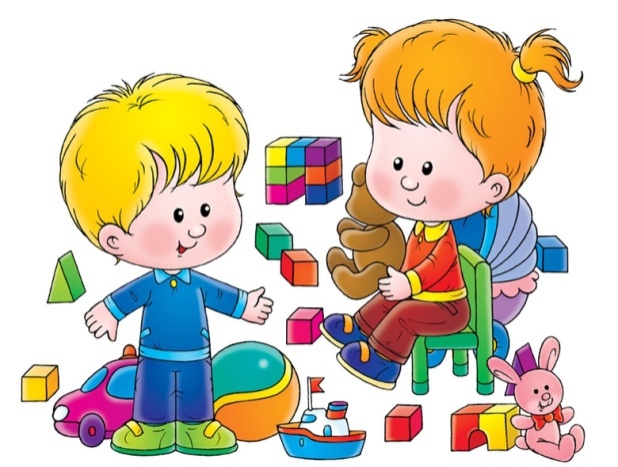   Основными задачами   в области обеспечения безопасности образовательного пространства являются:Изучение и реализация основных направлений законодательства по вопросам безопасности, разработка и внедрение нормативно-правовых, методических и иных локальных актов, инструкций по формированию безопасного образовательного пространства;Создание медико-социальных, педагогических, организационно–технических условий, обеспечивающих безопасность и сохранение здоровья всех участников образовательного процесса;Обеспечение выполнения работниками и обучающимися требований законодательных и других нормативно – правовых актов, регламентирующих создание здоровых и безопасных условий воспитания;Предотвращение несчастных случаев с детьми и работниками в ходе образовательного процесса;Профилактика производственного травматизма;Выполнение правил пожарной безопасности и соблюдение противопожарного режима;Формирование у обучающихся и работников устойчивых навыков безопасного поведения при возникновении чрезвычайных ситуаций»;Оснащение образовательного учреждения противопожарным и охранным оборудованием, средствами защиты и пожаротушения;Обеспечение безопасной эксплуатации здания, оборудования и технических средств обучения.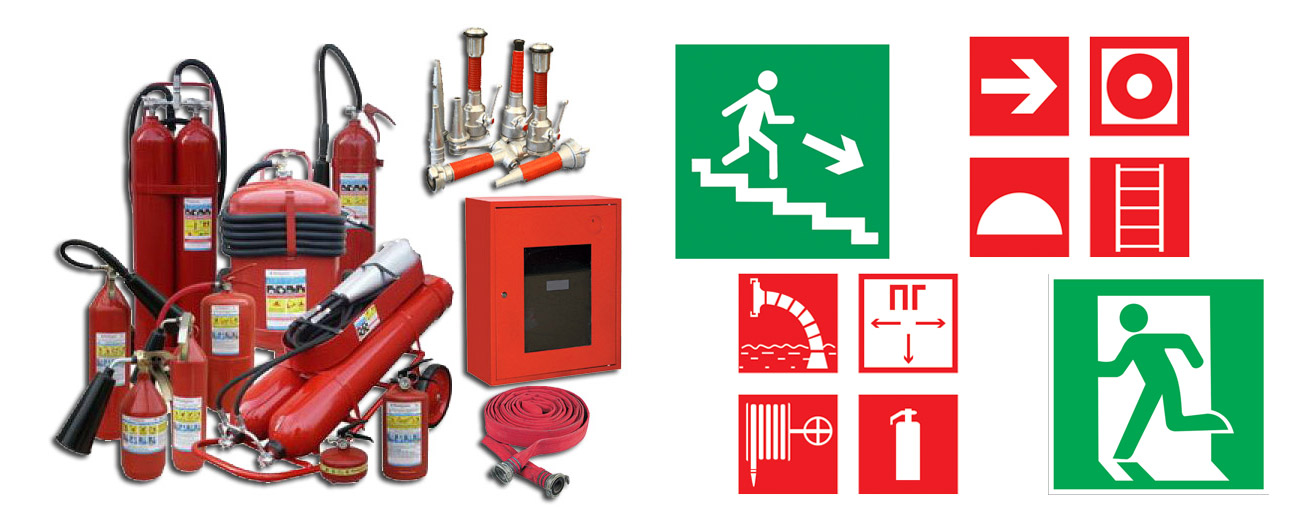  Управленческая составляющая заключается в организации выполнения перечисленных задач, анализе и прогнозировании. Для детского сада - это прежде всего:Нормативно-правовое обеспечениеНаучно-методическое сопровождениеРазработка рекомендацийАттестация рабочих мест по условиям труда Проблема безопасности учреждения образования определяется несколькими направлениями:Обеспечение охраны труда работников детского сада.Обеспечение охраны жизни и здоровья обучающихся (пожарная безопасность, личная безопасность, безопасность в быту, профилактика дорожно-транспортного травматизма).Пожарная безопасность.Антитеррористическая защита.Предупреждение и ликвидация чрезвычайных ситуаций.  Педагогический коллектив работает над реализацией актуальных аспектов безопасности в детском  саду.   Обеспечение физической безопасности – обеспечение правопорядка и антитеррористической защищенности, безопасности при чрезвычайных ситуациях, охраны труда. Состояние антитеррористической защищенности детского сада является одним из критериев обеспечения безопасности обучающихся и работников, создания условий, гарантирующих охрану жизни и здоровья во время образовательного процесса:В детском саду назначены ответственные за организацию работы по обеспечению безопасности участников образовательного процесса.Разработан план действий в условиях возникновения чрезвычайных ситуаций, документация по действию работников и учащихся при угрозе или возникновении чрезвычайных ситуаций или стихийных бедствий.Разработан паспорт безопасности (антитеррористической защищённости).Ведется профилактическая работа с персоналом и детьми по предупреждению (предотвращению) чрезвычайных ситуаций, в т.ч. проведение:учебных объектовых тренировок по эвакуации работников и детей при угрозе чрезвычайной ситуации;занятий, бесед по ОБЖ с дошкольниками.Оформлены информационные стенды по правилам пожарной безопасности, правилам дорожного движения, антитеррористической безопасности.Систематически проводится обследование здания детского сада и прилегающей территории на предмет их защищенности, обнаружения посторонних предметов.Администрация образовательного учреждения регулярно, в соответствии с графиком, проходит обучение по охране труда.Установлено видеонаблюдение в местах наибольшего скопления детей в помещении, и в окружении здания.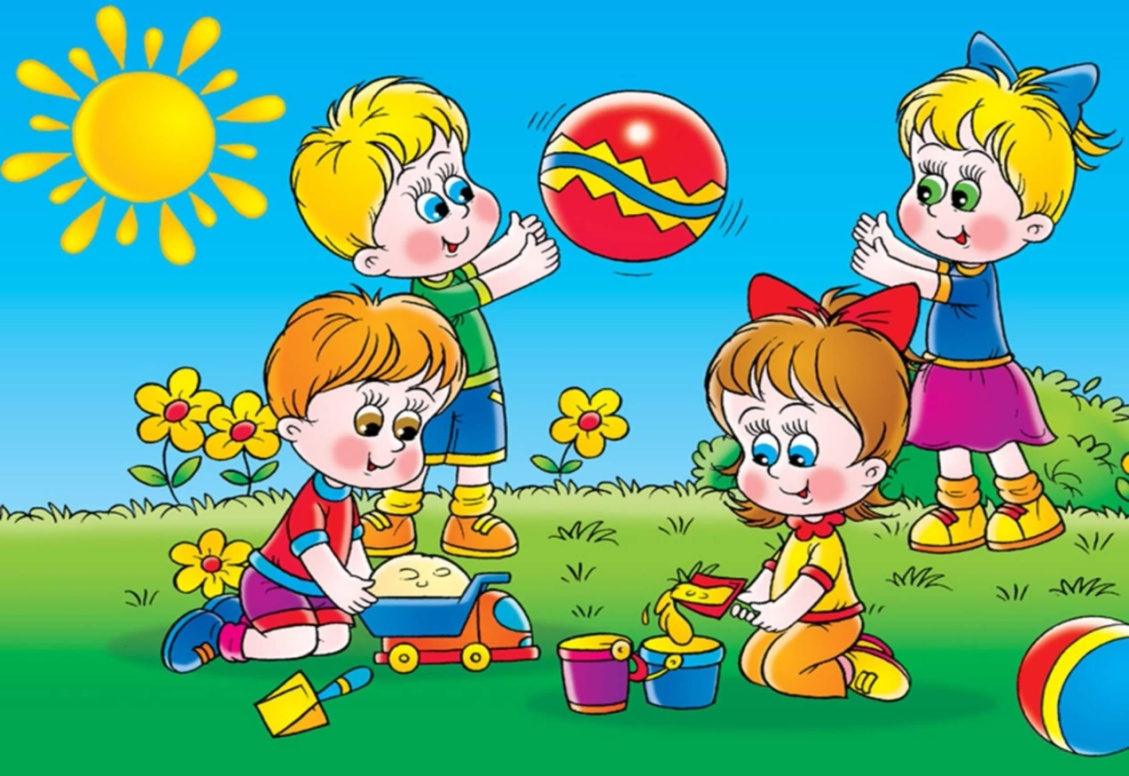 